Sociedad Rojas y Guerrero S,A,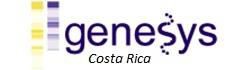 Cedula Jurídica 3-101-633144Teléfono:2253-8090 Tele-Fax: 2253-0440CORTE SUPREMA DE JUSTICIA-PODER JUDICIAL,Contratación Directa 2019CD-000035-CJCMObjeto: BOLSAS ROJAS PARA DESECHOS BIOLOGICOSEsta cotización está sujeta a los siguientes términos y condiciones:Los precios son cotizados en plaza, en dólares americanos,Fecha de cotización: 21 de Marzo del 2019,Validez de la oferta: 25 días hábiles,Plazo de entrega: 40 días hábiles después de emitida la orden de compra,Los productos ofertados son nuevos, de buena calidad y serán reemplazados en caso de estar en mal estado,Los precios ofertados están exentos de impuesto de ventas,Garantía de los productos ofertados: 12 meses,Lugar de entrega del objeto contractual: Departamento de Ciencias Forenses - San Joaquín de Flores –Heredia. Coordinar con la Licda. María de la Cruz Arroyo Bravo al teléfono 2267-1020Firmado digitalmente porEUGENIA ROJAS EUGENIA ROJAS INCERA(FIRMA)INCERA (FIRMA) Fecha: 2019.03.22 11:16:09-06'00'Contratación:2019CD-000035-CJCMContratación:2019CD-000035-CJCMEmisión :21-03-2019Emisión :21-03-2019Apertura,10:00 horas del 26 deMarzo de 2019Apertura,10:00 horas del 26 deMarzo de 2019Email: compras_admcj@poder- judicial.go.crEmail: compras_admcj@poder- judicial.go.crEmail: compras_admcj@poder- judicial.go.crLín eaDescripciónDescripciónCódigoCódigoCantidadCantidadPrecio Unitari o, ($)TOTAL($)01BOLSA ROJA DESECHOS BIOLOGICOSNombre: Orange  Autoclave  Bags With Sterilization IndicatorMarca: FisherbrandPresentación: 200 unidadesTipo de cierre Lazo de alambreIncluye Impreso en inglés y español,	indicador	de esterilización.Rango  de  temperatura  (inglés) 285 ° FAncho (Inglés) 25 pulg.Color naranjaMaterial HDPE (polietileno de alta densidad)Dimensiones (L x W) 35 x 25 in. (89 x 63.5cm)Longitud (Inglés) 35 pulg.Rango  de  temperatura (métrico) 140 ° CAutoclavable SíLongitud (métrica) 89cmAncho (métrico) 63.5cmCatalogo Fisher ScientificBOLSA ROJA DESECHOS BIOLOGICOSNombre: Orange  Autoclave  Bags With Sterilization IndicatorMarca: FisherbrandPresentación: 200 unidadesTipo de cierre Lazo de alambreIncluye Impreso en inglés y español,	indicador	de esterilización.Rango  de  temperatura  (inglés) 285 ° FAncho (Inglés) 25 pulg.Color naranjaMaterial HDPE (polietileno de alta densidad)Dimensiones (L x W) 35 x 25 in. (89 x 63.5cm)Longitud (Inglés) 35 pulg.Rango  de  temperatura (métrico) 140 ° CAutoclavable SíLongitud (métrica) 89cmAncho (métrico) 63.5cmCatalogo Fisher Scientific01-814C01-814C33135,00405,0002BOLSA ROJA DESECHOS BIOLOGICOSNombre: Orange  Autoclave  Bags With Sterilization IndicatorMarca: FisherbrandPresentación: 100 unidadesTipo de cierre Lazo de alambreIncluye	Impreso	en	inglés	y español, indicador deesterilización.Rango de temperatura (inglés) 285° FAncho (Inglés) 8.5 pulg.Color naranjaMaterial HDPE (polietileno de alta densidad)Dimensiones (L x W) 11 x 8.5 pulg. (28 x 21.5 cm)Longitud (Inglés) 11 pulg.Rango  de  temperatura  (métrico) 140 ° CAutoclavable SíLongitud (métrica) 28cmAncho (métrico) 21.5cmCatalogo Fisher Scientific01-815-1310,0030,0003BOLSA ROJA DESECHOS BIOLOGICOSNombre:  Polyethylene  Biohazard Autoclave BagsMarca: FisherbrandPresentación: 100 unidadesCertificaciones   /   Cumplimiento OSHA, 29 CFR1910.1030Dimensiones (L x W) 36 x 24 pulg. (91 x 61 cm)Longitud (Inglés) 36 pulg.Rango  de  temperatura (métrico) 127 ° CAncho (Inglés) 24 pulg.Color Rojo impresoMaterial PE (Polietileno)01-831A3231,00693,00Tipo de cierre Ventilación elástica de vaporIncluye	Impreso	en	ingles	y español.Rango de temperatura (inglés) 260° FGrueso (Inglés) 4 milAutoclavable SíLongitud (métrica) 91cmAncho (métrico) 61cmCatalogo Fisher Scientific04BOLSA ROJA DESECHOS BIOLOGICOSNombre:  Polyethylene  Biohazard Autoclave BagsMarca: FisherbrandPresentación: 50 unidadesAncho (métrico) 97 cmRango  de  temperatura (métrico) 127 ° CAncho (Inglés) 38 pulg.Color Rojo impresoMaterial PE (Polietileno)Tipo de cierre Ventilación elástica de vaporIncluye	Impreso	en	ingles	y español.Rango de temperatura (inglés) 260° FGrueso (Inglés) 4milAutoclavable SíLongitud (métrica) 122cmCertificaciones   /   Cumplimiento OSHA, 29 CFR1910.1030Dimensiones (L x W) 48 x 38 pulg. (122 x 97 cm)Longitud (Inglés) 48 pulg.Catalogo Fisher Scientific01-831B1150,00150,00TOTAL: MIL DOSCIENTOS SETENTA Y OCHO DÓLARES con 00/100,TOTAL: MIL DOSCIENTOS SETENTA Y OCHO DÓLARES con 00/100,TOTAL: MIL DOSCIENTOS SETENTA Y OCHO DÓLARES con 00/100,TOTAL: MIL DOSCIENTOS SETENTA Y OCHO DÓLARES con 00/100,DÓLAR ES ($)1278,00